Infant and Toddler LessonSpecial Learning LessonI Am Thankful for the Articles of Faith Introduce your child to the Articles of Faith, help them to learn what we believe in!PurposeThe Articles of Faith are simple yet powerful statements of what we believe in.  If you don’t already know them yourself, start learning them with your child tonight, singing the songs is one of the best ways to learn the Articles of Faith!“Each article of faith adds unique value to our understanding of the gospel of Jesus Christ.”  ~ L Tom PerryPreparationPull up any links you might need for the lesson – look at the Family Night website for quick linksMark Articles of FaithFind a picture of Joseph SmithPrepare for the Activities you want to do.   Print off Coloring Page: Article of Faith KeysPrepare Treat ~ Peanut butter and Honey Rice Crispy TreatsI Am Thankful for the Articles of Faith Opening Song ~ The First Article of Faith (Primary Hymnbook; Hymn 122)Opening PrayerScripture ~  Open Scriptures to the Articles of Faith.  To reinforce the idea that goes with the lesson you can say, “These are the Articles of Faith they are all about what we believe in!”Scripture Story ~ Joseph Smith Writes the Articles of FaithWhen Joseph Smith was a prophet someone asked him about our church.(Point to picture of Joseph Smith)They wanted to learn more about what we believe in.Joseph Smith decided to write the Articles of Faith.The Articles of Faith talk about what we believe in, in our churchActivity ~ Watch Article of Faith Videos I found cute videos to go with each Article of Faith on You Tube!  They are called “Zack & Zoey” videos.  They are short and explain what each article of faith means.  Watch one, two, or more if your child is interested!Coloring Page ~ Article of Faith keys!  Color each key a different color.  You can cut them out afterwards and use them as a tool to help your family learn the Articles of Faith.Closing Song ~ The Second Article of Faith (Primary Hymnbook; Hymn 122)Closing PrayerTreat ~ Suggested Treat ~ Peanut Butter and Honey rice crispy treats!  I figured since we were learning all about what we “bee”lieve in we might as well eat a treat with honey in it!  This recipe uses peanut butter and honey instead of marshmallows.Extra Activities for This Lesson ~	1 ~ Sing the SongsIf your child especially loves music, listen to more of the songs!  Usually children will pick out one that is their favorite just from the music – try focusing on learning that one first!2 ~ Make a Goal as a family to memorize them!Start working on them now!  Personally our family practices articles of faith every night right before scriptures.  This was not always a habit we were in.  If you struggle reading scriptures every night why not just start by trying to sing an article of faith every night!	3 ~ Article of Faith on Family Night I have put some resources together on the family night website about the articles of faith – take a look and see if there is anything that can help you and your family learn the articles of faith!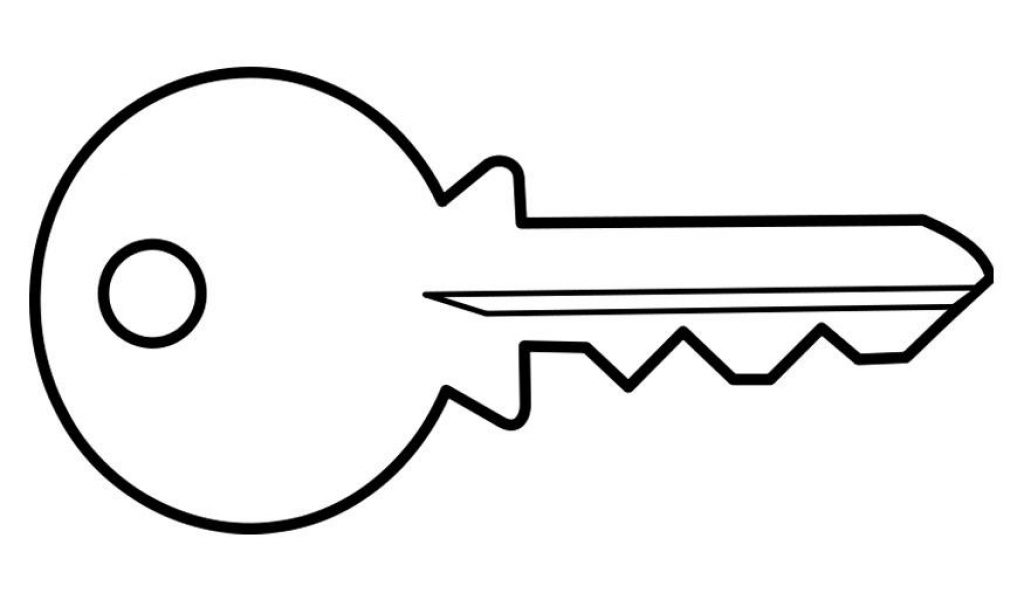 